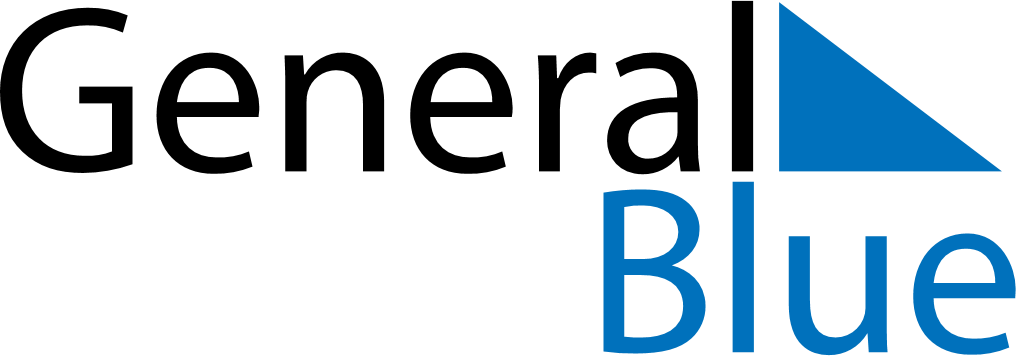 Weekly CalendarApril 19, 2021 - April 25, 2021Weekly CalendarApril 19, 2021 - April 25, 2021Weekly CalendarApril 19, 2021 - April 25, 2021Weekly CalendarApril 19, 2021 - April 25, 2021Weekly CalendarApril 19, 2021 - April 25, 2021Weekly CalendarApril 19, 2021 - April 25, 2021Weekly CalendarApril 19, 2021 - April 25, 2021MondayApr 19MondayApr 19TuesdayApr 20WednesdayApr 21ThursdayApr 22FridayApr 23SaturdayApr 24SundayApr 25AMPM